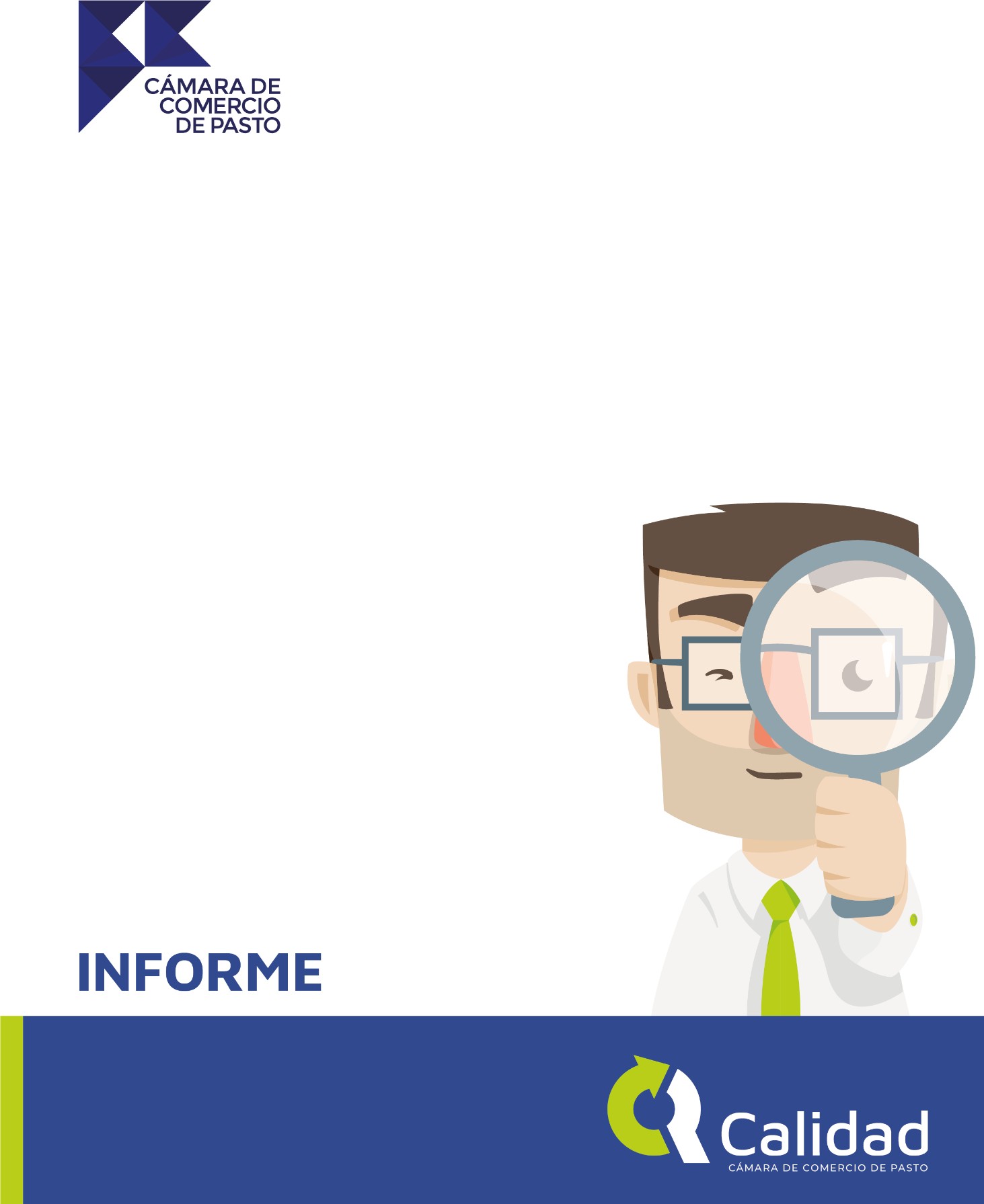 PQRSF Primer Trimestre 2021PRESENTACIÓNPara la Cámara de Comercio de Pasto es importante dar cumplimiento de lo establecido en el Decreto 103 de 2015, por el cual se reglamenta parcialmente la Ley Estatutaria 1712 de 2014 “Ley de Transparencia y del Derecho de Acceso a la Información Pública Nacional”, Se presenta este informe el cual incluye peticiones, quejas, reclamos, solicitudes, felicitaciones y sugerencias recibidas durante los meses de Enero, Febrero y Marzo de 2021.Como mecanismo de retroalimentación, la Cámara de Comercio de Pasto tiene en cuenta la percepción de sus usuarios respecto de los servicios prestados mediante la atención de peticiones, quejas, reclamos, sugerencias y felicitaciones; es así como el Procedimiento P-GC-007 (Atención de PQRSF) establece los lineamientos necesarios para atender, responder y dar trámite oportuno a las solicitudes presentadas por los usuarios.La atención y tratamiento de PQRSF permite identificar tanto las falencias en el servicio como las oportunidades para mejorar, por ello la organización orienta sus esfuerzos en formular acciones que sean coherentes con las razones expresadas en las mismas, que a su vez generen procesos de mejora continua.OBJETIVO: Realizar el análisis respectivo de las peticiones, quejas, reclamos, sugerencias y felicitaciones presentadas durante el periodo comprendido entre julio y septiembre de 2018 en la organización con el fin de tomar acciones encaminadas a subsanar errores, prevenir riesgos y mejorar nuestro servicio continuamente.DEFINICIONES:Felicitación: Manifestación por parte del cliente para destacar la satisfacción sobre algún aspecto del servicio o persona que lo atendió.Petición: Es una actuación por medio de la cual el usuario, solicita a la empresa de manera verbal y/o escrita el reconocimiento de un derecho, la resolución de una situación jurídica, la prestación de un servicio, requerir información, consultar, examinar y requerir copias de documentos y formular consultas.Queja: Manifestación verbal o escrita, de insatisfacción hecha por una persona natural o jurídica o su representante, con respecto a la conducta o actuar de un funcionario de la Organización, en desarrollo de las funciones o respecto a las condiciones de la prestación del servicio.Sugerencia: Manifestación verbal o escrita hecha por un usuario para incidir en el mejoramiento de la institución cuyo objeto está relacionado con la prestación del servicio.Reclamo: Manifestación verbal o escrita, de insatisfacción hecha por una persona natural o jurídica o su representante, sobre el incumplimiento o irregularidad en alguna de las características de los servicios prestados por la entidad.PQRSF: Abreviatura de Peticiones, Quejas, Reclamos, Sugerencias y Felicitaciones.Usuario: Persona natural o jurídica que utiliza el sistema de PQRSF.Canales de recepción: medios dispuestos por la Cámara de Comercio de Pasto, para la presentación de PQRSF. (Buzón de sugerencias, página web).DESARROLLO:Número de solicitudes presentadas en el periodo.Para el primer trimestre del año 2021, se recibieron un total de 125 solicitudes a través de los diferentes canales que tiene habilitados la Cámara de Comercio de Pasto para su respectivo trámite, las cuales se encuentran distribuidas de la siguiente manera:                         Fuente: Aplicativo ISOTools.                           Fuente: Aplicativo ISOTools.Como resultado se puede observar que el 61.60% de las solicitudes recibidas corresponden a peticiones, el 9.60% corresponden a quejas, el 24.00% corresponde a reclamos, el 2.40% corresponde a sugerencias el 1.60% corresponde a felicitaciones y el 0.80% restante corresponde solicitudes en blanco o mal diligenciadas.A continuación, se presenta el comparativo de solicitudes recibidas por cada mes dependiendo del tipo:                 Fuente: Aplicativo ISOTools.Fuente: Aplicativo ISOTools.Número de solicitudes por cada departamento.De un total de 125 solicitudes presentadas durante el primer trimestre del año 2021, el 77,60% están direccionadas al departamento jurídico y de registros públicos, el 1,60% corresponde al departamento de promoción y desarrollo, el 15,20% están direccionadas al departamento administrativo y financiero, el 4,80% al departamento de Planeación y Gestión de control el 0,80% a la seccional la Unión y en este primer trimestre no se presenta ninguna solicitud en blanco o mal diligenciada.            Fuente: Aplicativo ISOTools.                Fuente: Aplicativo ISOTools.A continuación, se relaciona el número de solicitudes recibidas en cada mes por cada departamento:                    Fuente: Aplicativo ISOTools.Fuente: Aplicativo ISOTools.4. CANALES DE INFORMACION.Con el fin de facilitar el proceso de radicación de PQRSF, la Cámara de Comercio de Pasto tiene diferentes medios de comunicación, entre los cuales se encuentran:Buzones de sugerencia físicos: presentes en diferentes áreas y sedes de la Cámara de Comercio de Pasto.Módulo de atención en el Centro de Atención EmpresarialPágina webRedes sociales y Facebook.Unidad de correspondencia.Líneas telefónicas de atención al público.Las solicitudes presentadas por los diferentes medios de recepción que dispone la Cámara de Comercio de Pasto a sus usuarios tuvieron un promedio de respuesta es de 9 días.Cada registro presentado debe ser atendido por los funcionarios encargados en cada dependencia y dejar los registros correspondientes en la plataforma Isotools            Realizado por: Harvy Hernández.TIPO DE SOLICITUDCANTIDAD DE SOLICITUDESCANTIDAD DE SOLICITUDESTIPO DE SOLICITUDI TRIMESTRE%Felicitación21,60%Petición7761,60%Queja129,60%Reclamo3024,00%Sugerencia32,40%En blanco (Mal diligenciadas)10,80%TOTAL125100.00%Tipo de solicitudEneroFebreroMarzoTotalPeticiones16214077Quejas14712Reclamos4141230Sugerencias0123felicitaciones0022En blanco (Mal diligenciadas)0011Total214064125TIPO DE DEPARTAMENTOCANTIDAD DE SOLICITUDES POR DEPARTAMENTOCANTIDAD DE SOLICITUDES POR DEPARTAMENTOTIPO DE DEPARTAMENTOI TRIMESTRE%Director del Departamento -  planeación y control de gestión.64,80%Director del Departamento - Promoción y Desarrollo Empresarial21,60%Directora del Departamento - Administrativo y financiero1915,20%Director del Departamento -Jurídico y de registros públicos9777,60%Seccional Unión10,80%En blanco (Mal Diligenciadas)00,00%TOTAL125100,00%DepartamentoEneroFebreroMarzoTotalAdministrativo y Financiero124319Jurídico y de Registros Públicos8335697Promoción y desarrollo0112Planeación Institucional0246Seccional Unión1001En Blanco (Mal diligenciadas)0000Total214064125No.CODIGOFECHATIPOAREA RESPONSABLE1PQRSF.0455906/01/2021PeticiónProfesional Universitario Asesorías2PQRSF.0456008/01/2021PeticiónProfesional Universitario Asesorías3PQRSF.0456111/01/2021PeticiónLíder de proceso - Registros Públicos4PQRSF.0456212/01/2021PeticiónProfesional Universitario Sistemas5PQRSF.0456313/01/2021QuejaLíder de proceso - Registros Públicos6PQRSF.0456413/01/2021PeticiónProfesional Universitario Asesorías7PQRSF.0456515/01/2021ReclamoProfesional Universitario Sistemas8PQRSF.0456618/01/2021ReclamoProfesional Universitario - Seccional La Unión9PQRSF.0456719/01/2021PeticiónProfesional Universitario Sistemas10PQRSF.0456820/01/2021PeticiónProfesional Universitario Sistemas11PQRSF.0456920/01/2021ReclamoProfesional Universitario Gestión Documental12PQRSF.0457021/01/2021PeticiónProfesional Universitario Asesorías13PQRSF.0457122/01/2021PeticiónProfesional Universitario Sistemas14PQRSF.0457222/01/2021ReclamoProfesional Universitario Sistemas15PQRSF.0457324/01/2021PeticiónLíder de proceso - Gestión Humana16PQRSF.0457425/01/2021PeticiónProfesional Universitario Sistemas17PQRSF.0457526/01/2021PeticiónProfesional Universitario Sistemas18PQRSF.0457626/01/2021PeticiónLíder de proceso - Registros Públicos19PQRSF.0457727/01/2021PeticiónProfesional Universitario Sistemas20PQRSF.0457827/01/2021|PeticiónProfesional Universitario Sistemas21PQRSF.0457928/01/2021PeticiónLíder de proceso - Registros Públicos22PQRSF.0458102/02/2021ReclamoDirector del Departamento -Jurídico y de registros públicos23PQRSF.0458203/02/2021PeticiónTécnico Administrativo III - Asistente Dirección Departamento24PQRSF.0458303/02/2021QuejaProfesional Universitario Asesorías25PQRSF.0458504/02/2021PeticiónLíder de proceso - Registros Públicos26PQRSF.0458605/02/2021PeticiónLíder de proceso - Registros Públicos27PQRSF.0458705/02/2021PeticiónLíder de proceso - Registros Públicos28PQRSF.0458808/02/2021ReclamoLíder de proceso - Registros Públicos29PQRSF.0458908/02/2021PeticiónLíder de proceso - Registros Públicos30PQRSF.0459008/02/2021ReclamoLíder de proceso - Registros Públicos31PQRSF.0459108/02/2021PeticiónLíder de proceso - Registros Públicos32PQRSF.0459208/02/2021PeticiónLíder de proceso - Registros Públicos33PQRSF.0459309/02/2021PeticiónLíder de proceso - Registros Públicos34PQRSF.0459409/02/2021ReclamoLíder de proceso - Registros Públicos35PQRSF.0459509/02/2021PeticiónDirector del Departamento -Jurídico y de registros públicos36PQRSF.0459609/02/2021PeticiónLíder de proceso - Registros Públicos37PQRSF.0459710/02/2021ReclamoDirector del Departamento -Jurídico y de registros públicos38PQRSF.0459810/02/2021PeticiónLíder de proceso - Registros Públicos39PQRSF.0459911/02/2021QuejaProfesional Universitario Afiliados40PQRSF.0460012/02/2021PeticiónLíder de proceso - Registros Públicos41PQRSF.0460112/02/2021PeticiónLíder de proceso - Registros Públicos42PQRSF.0460215/02/2021ReclamoLíder de proceso - Registros Públicos43PQRSF.0460315/02/2021ReclamoLíder de proceso - Registros Públicos44PQRSF.0460416/02/2021PeticiónTécnico Administrativo III - Asistente Dirección Departamento45PQRSF.0460516/02/2021PeticiónDirector del Departamento -Jurídico y de registros públicos46PQRSF.0460616/02/2021ReclamoLíder de proceso - Registros Públicos47PQRSF.0460716/02/2021PeticiónLíder de proceso - Registros Públicos48PQRSF.0460817/02/2021PeticiónLíder de proceso - Registros Públicos49PQRSF.0460917/02/2021ReclamoDirector del Departamento -Jurídico y de registros públicos50PQRSF.0461018/02/2021PeticiónLíder de proceso - Registros Públicos51PQRSF.0461118/02/2021ReclamoDirector del Departamento -Jurídico y de registros públicos52PQRSF.0461218/02/2021PeticiónLíder de proceso - Capacitaciones Empresariales53PQRSF.0461319/02/2021PeticiónTécnico Administrativo III - Asistente Dirección Departamento54PQRSF.0461422/02/2021SugerenciaProfesional Universitario Calidad55PQRSF.0461522/02/2021QuejaProfesional Universitario Asesorías56PQRSF.0461622/02/2021QuejaProfesional Universitario Calidad57PQRSF.0461722/02/2021ReclamoProfesional Universitario Sistemas58PQRSF.0461822/02/2021ReclamoLíder de proceso - Registros Públicos59PQRSF.0461923/02/2021PeticiónLíder de proceso - Registros Públicos60PQRSF.0462025/02/2021ReclamoLíder de proceso - Registros Públicos61PQRSF.0462126/02/2021ReclamoLíder de proceso - Registros Públicos62PQRSF.0462202/03/2021ReclamoLíder de proceso - Registros Públicos63PQRSF.0462302/03/2021PeticiónLíder de proceso - Registros Públicos64PQRSF.0462402/03/2021PeticiónLíder de proceso - Registros Públicos65PQRSF.0462504/03/2021PeticiónLíder de proceso - Registros Públicos66PQRSF.0462604/03/2021PeticiónDirector del Departamento -Jurídico y de registros públicos67PQRSF.0462704/03/2021ReclamoLíder de proceso - Registros Públicos68PQRSF.0462805/03/2021QuejaDirector del Departamento -Jurídico y de registros públicos69PQRSF.0462905/03/2021ReclamoProfesional Universitario Asesorías70PQRSF.0463006/03/2021PeticiónDirector del Departamento -Jurídico y de registros públicos71PQRSF.0463108/03/2021ReclamoLíder de proceso - Registros Públicos72PQRSF.0463209/03/2021PeticiónProfesional Universitario - Coordinador CAE73PQRSF.0463309/03/2021PeticiónProfesional Universitario - Coordinador CAE74PQRSF.0463409/03/2021PeticiónProfesional Universitario Asesorías75PQRSF.0463509/03/2021ReclamoProfesional Universitario Calidad76PQRSF.0463609/03/2021PeticiónLíder de proceso - Registros Públicos77PQRSF.0463710/03/2021PeticiónProfesional Universitario Asesorías78PQRSF.0463810/03/2021ReclamoProfesional Universitario Asesorías79PQRSF.0463910/03/2021PeticiónLíder de proceso - Registros Públicos80PQRSF.0464011/03/2021PeticiónLíder de proceso - Registros Públicos81PQRSF.0464112/03/2021PeticiónLíder de proceso - Registros Públicos82PQRSF.0464212/03/2021QuejaLíder de proceso - Registros Públicos83PQRSF.0464312/03/2021PeticiónProfesional Universitario Asesorías84PQRSF.0464414/03/2021PeticiónProfesional Universitario Asesorías85PQRSF.0464515/03/2021PeticiónLíder de proceso - Registros Públicos86PQRSF.0464615/03/2021PeticiónTécnico Administrativo III - Asistente Dirección Departamento87PQRSF.0464716/03/2021Líder de proceso - Registros Públicos88PQRSF.0464817/03/2021ReclamoLíder de proceso - Registros Públicos89PQRSF.0465017/03/2021PeticiónLíder de proceso - Registros Públicos90PQRSF.0465117/03/2021PeticiónLíder de proceso - Registros Públicos91PQRSF.0465217/03/2021PeticiónLíder de proceso - Registros Públicos92PQRSF.0465317/03/2021PeticiónLíder de proceso - Registros Públicos93PQRSF.0465417/03/2021PeticiónProfesional Universitario Asesorías94PQRSF.0465617/03/2021PeticiónLíder de proceso - Registros Públicos95PQRSF.0465718/03/2021PeticiónLíder de proceso - Registros Públicos96PQRSF.0465818/03/2021PeticiónLíder de proceso - Registros Públicos97PQRSF.0465918/03/2021PeticiónLíder de proceso - Registros Públicos98PQRSF.0466018/03/2021ReclamoLíder de proceso - Registros Públicos99PQRSF.0466119/03/2021PeticiónProfesional Universitario Asesorías100PQRSF.0466219/03/2021PeticiónLíder de proceso - Registros Públicos101PQRSF.0466319/03/2021PeticiónLíder de proceso - Registros Públicos102PQRSF.0466419/03/2021PeticiónLíder de proceso - Registros Públicos103PQRSF.0466719/03/2021QuejaProfesional Universitario Calidad104PQRSF.0466819/03/2021PeticiónLíder de proceso - Registros Públicos105PQRSF.0466520/03/2021QuejaLíder de proceso - Registros Públicos106PQRSF.0466622/03/2021PeticiónDirector del Departamento -Jurídico y de registros públicos107PQRSF.0466924/03/2021PeticiónProfesional Universitario Calidad108PQRSF.0467024/03/2021QuejaLíder de proceso - Registros Públicos109PQRSF.0467124/03/2021FelicitaciónLíder de proceso - Registros Públicos110PQRSF.0467324/03/2021QuejaProfesional Universitario Sistemas111PQRSF.0467425/03/2021ReclamoLíder de proceso - Registros Públicos112PQRSF.0467525/03/2021PeticiónLíder de proceso - Registros Públicos113PQRSF.0467625/03/2021PeticiónLíder de proceso - Registros Públicos114PQRSF.0467726/03/2021ReclamoLíder de proceso - Registros Públicos115PQRSF.0467826/03/2021ReclamoProfesional Universitario Sistemas116PQRSF.0467926/03/2021FelicitaciónDirector del Departamento -Jurídico y de registros públicos117PQRSF.0468026/03/2021SugerenciaLíder de proceso - Registros Públicos118PQRSF.0468126/03/2021PeticiónLíder de proceso - Registros Públicos119PQRSF.0468229/03/2021QuejaProfesional Universitario Calidad120PQRSF.0468329/03/2021PeticiónLíder de proceso - Registros Públicos121PQRSF.0468429/03/2021PeticiónLíder de proceso - Registros Públicos122PQRSF.0468531/03/2021PeticiónLíder de proceso - Registros Públicos123PQRSF.0468631/03/2021ReclamoLíder de proceso - Registros Públicos124PQRSF.0468731/03/2021PeticiónLíder de proceso - Registros Públicos125PQRSF.0468831/03/2021SugerenciaProfesional Universitario Capacitaciones